Opis przedmiotu zamówieniaIZRK.271.4.2024Przedmiotem zamówienia są roboty budowlane polegające na realizacji trzeciego – ostatniego etapu rozbudowy szkoły podstawowej w Miedniewicach i przebudowy tego obiektu. W ramach tego zamówienia Wykonawca zrealizuje wszystkie pozostałe prace, które pozostały do zrealizowania w załączonym projekcie budowlanym, a które zostały opisane w dokumentacji przedmiarowej. Dokumentacja przedmiarowa określa ramy realizacji zadania pozostałej dla zakończenia prac z projektu budowlanego. Należy pamiętać, iż załączony przedmiar stanowi funkcję pomocniczą przy konstruowaniu oferty i nie może być traktowany jako podstawa dla realizacji robót. Podstawą jest projekt budowlany, a przedmiar określa ogólny zakres robót dla danego etapu prac. W tym przypadku przedmiar może pełnić także rolę rozszerzającą opis przedmiotu zamówienia. Wykonawca zrealizuje zamówienie w sposób kompletny, to znaczy zgodnie z projektem budowlanym, przedmiarem robót oraz niniejszą dokumentacją zamówienia.Wykonawca w ramach robót zrealizuje ponadto następujące prace:Wykonawca wraz wyposażeniem sportowym sali gimnastycznej opisanym niżej wyposaży pomieszczenie szkolnej siłowni, to znaczy dostarczy i zamontuje na własny koszt i ryzyko elementy wyposażenia pomieszczenia siłowni w uzgodnieniu z Zamawiającym. Specyfikacja siłowni stanowi załącznik do niniejszego OPZ, na końcu tego dokumentu. Wykonawca wykona remont działki drogowej stanowiącej własność Gminy Wiskitki – dz. nr ew. 510, obręb Miedniewice, gm. Wiskitki, w taki sposób, aby wyremontowana droga stanowiła zadość wymaganiom drogi przeciwpożarowej. Remont polegać będzie na wymianie gruntu do głębokości co najmniej 40 cm, wypełnienia wykopu piachem zasypowym oraz tłuczniem (proponowana forma remontu drogi). Całość zostanie zagęszczona i dopuszczona do użytkowania. Wykonawca ma zrealizować zadanie w taki sposób, aby pozyskać do dokumentacji powykonawczej oświadczenie uprawnionego geologa o zapewnieniu nośności drogi – co najmniej 100 kN na oś pojazdu. Wykonawca powinien przyjąć taką technologię wykonania remontu drogi, aby możliwe było pozyskanie takiego oświadczenia. Dostarczenie oświadczenia będzie wymagane dla odbioru robót. Remont zostanie dokonany na całej długości działki, o której mowa powyżej, po istniejącym śladzie obecnie użytkowanej drogi. Ponadto pod drogą Wykonawca ułoży – na całej długości działki drogowej, trzy rurociągi PVC 160 równolegle obok siebie, na głębokości 60 cm od górnej płaszczyzny drogi, rura pełna; a także jedną rurę tzw. „drenażową” – dziurkowaną (perforowaną), giętką, oplecioną fabrycznie geowłókniną lub innym materiałem przepuszczalnym wilgoć, materiał obwiązany na rurze, o średnicy co najmniej 90 do 110. Działka posiada spadek od strony działki 521/2 w stronę 323/3. Wykonawca układając rurociągi oraz wykonując remont drogi zachowa naturalny spadek gruntu. Wykonawca zobowiązany będzie do zaślepienia korkiem systemowym każdego końca tych rur. Wykonawca będzie odpowiedzialny za wszelkie uzgodnienia robót z zainteresowanymi podmiotami, w tym z Zarządem Dróg Powiatowych Powiatu Żyrardowskiego w Żyrardowie. Przed złożeniem zamówienia na wyposażenie Wykonawca zobowiązany będzie do ponownego uzgodnienia z Zamawiającym tego wyposażenia, głównie pod względem wymiarowym.Zamawiający wymaga, aby Wykonawca, któremu zostanie udzielone zamówienie publiczne:Zabezpieczył teren robót zgodnie z zasadami BHP, ruchu drogowego (wjazd na działkę odbywa się z drogi powiatowej), przy uzgodnieniu z Zamawiającym;Przygotował teren budowy, zaplecze oraz bezpośredni obszar sąsiadujący dla robót budowlanych;Zapewni na własny koszt i ryzyko dostęp do energii elektrycznej oraz do wody – do mediów koniecznych przy budowie obiektu;Podejmował czynną współpracę z Zamawiającym oraz powołanym przez niego inspektorem nadzoru inwestorskiego przy realizacji robót;Zrealizował zadanie w wyznaczonym terminie i przekazał Zamawiającemu dokumentację powykonawczą – Wykonawca wraz z dokumentacją dostarczy na tym etapie inwentaryzację geodezyjną.Zamawiający informuje, że wyrazi zgodę na uzgodnienie szczegółowych zakresów prac po udzieleniu zamówieniu w oparciu o przedmiar robót, przy aprobacie inspektora nadzoru inwestorskiego oraz projektanta pełniącego nadzór autorski nad projektem budowlanym.Nie występują w terenie elementy zagospodarowania działki mogące stwarzać zagrożenie bezpieczeństwa i zdrowia ludzi. Projektowane roboty nie tworzą zagrożeń dla środowiska naturalnego oraz higieny i zdrowia użytkowników. Projektowane elementy nie zostały zaliczone do inwestycji mogących pogorszyć stan środowiska naturalnego. Obszar oddziaływania inwestycji mieści się w granicach obszaru objętego opracowaniem. Teren robót nie jest wpisany do rejestru zabytków.Materiały budowlane oraz elementy prefabrykowane powinny odpowiadać atestom technicznym aprobatom oraz ustaleniom odnośnych norm, elementy wyposażenia sportowego wymagają dopuszczenie do stosowania na zewnątrz.Przed przystąpieniem do robót Wykonawca jest zobowiązany do zapoznania się z pełną dokumentacją budowlaną, będącą w posiadaniu Zamawiającego. Zamawiający przekaże Wykonawcy dokumentację przy przekazaniu terenu robót.Wszelki materiał pochodzący z ewentualnej rozbiórki jakiegokolwiek obiektu budowlanego stanowi własność Gminy Wiskitki, chyba że Zamawiający uzna, że materiał ten jest odpadem i powinien zostać zutylizowany przez Wykonawcę. W takim razie Wykonawca powinien w ofercie przewidzieć koszty wywozu i utylizacji urobku lub przewiezienia materiału na odległość do 20 km na żądanie Zamawiającego.W czasie realizacji projektu Wykonawca ma prawo przyjąć materiał, urządzenie lub technologię inne od proponowanych w projekcie pod warunkiem, że będą posiadały one równą wartość techniczną, użytkową i estetyczną. Roboty budowlane powinny być wykonane zgodnie z zasadami sztuki budowlanej oraz obowiązującymi przepisami i normami.Po zakończeniu prac budowlanych teren budowy należy doprowadzić do należytego stanu 
i porządku. W przypadku zaistnienia wątpliwości, co do sposobu prowadzenia robót, Wykonawca powinien skontaktować się z Projektantem lub Inspektorem nadzoru inwestorskiego.Specyfikacja wyposażenia siłowniSprzęt : Ławka do ćwiczeńWymiary: przykładowe :Wysokość stojaków min.: 106 cm, max: 124 cmDługość całkowita (do końca prasy nóg): 169 cmWymiary oparcia: 76x31cmWymiary modlitewnika: 42x30 cmWysokość modlitewnika: 81-94 cmWymiary siedziska: 32x28 cmSzerokość całkowita: 123 cmRozstaw stojaków: 51cm (wewn.), 59cm (zewnętrzny)Opis wymagań: oparcie z możliwością regulacji , przykładowy link:https://www.decathlon.pl/p/mp/sapphire/lawka-kulturystyczna-z-modlitewnikiem-sapphire-xg-035-skladana/_/R-p-e6aa254d-7551-48d2-8a7c-ec030ff35ce4?mc=e6aa254d-7551-48d2-8a7c-ec030ff35ce4_c1.c14&c=Czarny_Czerwony , kolor czarnyLiczba sztuk: 2Sprzęt: gryf prostyWymiary: długość 175cm, grubość 2,8Opis wymagań:Uwagi: wraz z blokadami (nakręcanymi na gwint) po bokach zapobiegające zsunięciu się obciążenia, stalowyLiczba sztuk: 2Sprzęt: gryf łamanyWymiary: długość 120cm, grubość 2,8Opis wymagań:Uwagi: wraz z blokadami (nakręcanymi na gwint) po bokach zapobiegające zsunięciu się obciążenia, stalowyLiczba sztuk: 2Sprzęt: hantleWymiary: długość 35cm, grubość 2,8Opis wymagań: wraz z blokadami (nakręcanymi na gwint) po bokach zapobiegające zsunięciu się obciążenia, materiał stal lub podobneUwagi:Liczba sztuk: 16Sprzęt: obciążenia (talerze)Wymiary:Opis wymagań: WAŻNE!!! średnica otworu w środku pasująca do grubości gryfu oraz hantli opisanych powyżej, żeliwne lub podobneUwagi: łączna masa obciążeń nie mniej niż 350kg ; przewaga talerzy 1kg, 2,5kg, 5kg.Liczba sztuk: uzależniona od konfiguracji zaproponowanej przez WykonawcęSprzęt: stojak na obciążeniaWymiary: dowolneOpis wymagań: kolor czarnyUwagi: przykładowy link: https://allegro.pl/oferta/movit-czarny-stojak-na-obciazenia-ciezarki-talerze-9720865220Liczba sztuk: 3Sprzęt: rower stacjonarnyWymiary:Opis wymagań: magnetyczny, możliwość regulacji obciążenia , możliwie jak najwyższa wytrzymałość na wagę użytkownika (co najmniej 110kg), kolor czarny, zasilany napięciem 230VLiczba sztuk: 2Sprzęt: bieżnia elektrycznaWymiary:Opis wymagań: możliwość regulacji obciążenia, programy , kolor czarny, możliwie jak najwyższa wytrzymałość na wagę użytkownika (>110kg), zasilana napięciem 230VLiczba sztuk:  2Sprzęt: mata ochronna na podłogęWymiary:  łączna powierzchnia maty nie mniejsza niż 4,5 x 3 m.Opis wymagań: budowa typu puzzleUwagi: grubość maty nie mniejsza niż 1cm , kolor czarnyLiczba sztuk: 2Sprzęt: ergometr wioślarskiWymiary:Opis wymagań: różne poziomy oporu , podstawa oraz elementy antypoślizgoweUwagi: przykładowy link: https://allegro.pl/oferta/wioslarz-powietrzny-skladany-wiosla-ergometr-wioslarski-do-cwiczen-10707614398?utm_feed=d0a06425-3bb3-4be2-b457-051355867b96&utm_source=bing.com&utm_medium=cpc&utm_campaign=pl_narzedzia&msclkid=b8458de28bd314792593e82b2301b56a , kolor czarnyLiczba sztuk: 2Sprzęt: orbitrekWymiary:Opis wymagań: kolor czarny, różne poziomy oporu , zasilany napięciem 230VUwagi: kolor czarnyLiczba sztuk: 2Sprzęt: Atlas do ćwiczeńWymiary:Opis wymagań: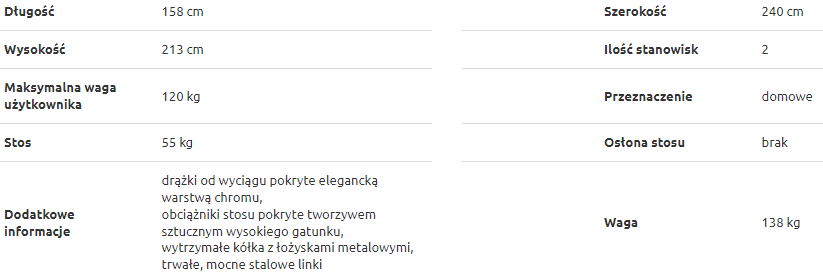 Podane powyżej parametry mogą się różnić +/- 10%Uwagi: możliwie jak najwięcej możliwości wykonywanych ćwiczeńLiczba sztuk: 1Specyfikacja dostarczanego sprzętu sportowegoSprzęt: Kosz do koszykówki (duży, na stałe)Wymiary: tablica 105x180, obręcz i siatka standardoweOpis wymagań: tablica wykonana ze szkła akrylowego/ hartowanego, kosz montowany do ściany na wysięgniku, tablica powinna być ruchoma, a więc rama wysięgnika powinna się składać do ściany, regulowana wysokość tablicyUwagi:Liczba sztuk: 2Sprzęt: kosz do koszykówki (mniejszy, na boczną ścianę)Wymiary: tablica 120x90, obręcz i siatka standardoweOpis wymagań: tablica wraz z uchwytem do zamontowania do ściany, tablica wykonana np. z polipropylenuUwagi: przykładowy link: https://basketo.pl/product-pol-26670-Zestaw-kosz-do-koszykowki-Sure-Shot-Maxi-Combo-542-Tablica-Obrecz-Uchwyt-wodoodporny-W-31-542-110.html?gad_source=1&gclid=EAIaIQobChMIqIGojveYhAMVGy4GAB3DdwcqEAQYAiABEgLyifD_BwELiczba sztuk: 2Sprzęt: bramka do piłki ręcznejWymiary: wymiar bramki 3mx2m, profile ramy (słupki) 8cmx8cm wykonane z aluminiumOpis wymagań: w zestawie siatka, bramka musi byc przytwierdzana śrubami do otworów w parkiecieUwagi: - rama z tyłu bramki możliwie jak najmniejsza, najkrótsza, jak najmniejsza głębokość bramki- za bramką powinien znaleźć się materac montowany do ściany w celu wyhamowania siły uderzenia piłki (gdy będzie goła ściana, piłka odbija się i wraca na boisko)Liczba sztuk: 2Sprzęt: słupki do piłki siatkowejWymiary: wysokość słupka 3m, profil słupka owalny o wymiarach 120x100mm wykonany z aluminiumOpis wymagań:Uwagi: do zestawu należy doliczyć tuleje do zamontowania w podłodze oraz ochraniacze- osłony na słupkiLiczba sztuk: 2Sprzęt: siatka do siatkówkiWymiary: długość linki ponad 11m, długość siatki 9,50m, wysokość 1mOpis wymagań: siatka wykonana z polipropylenu o grubości splotu 3mm, górna taśma 7cm, dolna taśma 5cm, mocowanie siatki do słupków najlepiej 6-puktoweUwagi:Liczba sztuk: 1Sprzęt: antenki do siatkówkiWymiary: standardowe, uniwersalneOpis wymagań:Uwagi: przykładowy link https://4allsports.pl/antenki-jednoczesciowe-z-pokrowcem-na-rzep . Najlepiej na rzep. Zestaw x 2, czyli łącznie 4 antenki (by zrobić mniejsze boiska)Liczba sztuk: 4Sprzęt: drabinka gimnastycznaWymiary: 90x242cm lub 90x256cm lub 90x300cm (to wymiary drabinki pojedynczej, przy podwójnej 90x2)Opis wymagań: wykonana z drewnaUwagi: może być drabinka podwójnaLiczba sztuk: 9 podwójnych lub 18 pojedynczych (do zweryfikowania jeśli chodzi o wymiar ściany)Sprzęt: drążek gimnastyczny składanyWymiary: drążek o wymiarach 35mm wykonany z drewna , długość ramion 1000 mm i 740 mmOpis wymagań:Uwagi:Liczba sztuk:2Sprzęt: materac gimnastycznyWymiary: 200x120x5Opis wymagań: z antypoślizgiemUwagi: wysoka twardośćLiczba sztuk: 8Sprzęt: kotara do przegrodzenia sali na dwie połowy wraz z szyną (przesuwana ręcznie)Zgodnie z przedmiarem robótSprzęt: zestaw treningowy 10 pachołków z otworami + tyczki,Wymiary: pachołki o wys. 38cm, z otworami do montowania tyczek. tyczki o długości 1m.Opis wymagań:Uwagi:Liczba sztuk: 1 zestawSprzęt: stożki treningoweWymiary: dowolneOpis wymagań: w 5 różnych kolorachUwagi:Liczba sztuk: 1 zestaw (nie mniej niż 50 stożków)Sprzęt: wózek na piłkiWymiary: 108x66x98 cmOpis wymagań: wykonany z metaluUwagi: przykładowy link: https://sportpoland.com/wozek-na-pilki-zamykany-skladany,3,10350,12212?gad_source=1&gclid=EAIaIQobChMI_Of3gIqZhAMVfopoCR1o1Q8SEAQYASABEgK9tfD_BwELiczba sztuk: 1Sprzęt: wózek na piłkiWymiary: 62 x 62 x 45 (dł. x szer. x wys.)Opis wymagań: kosz wózka wykonany z materiału, rama aluminiowa, składanyUwagi: przykładowy link: https://www.sportbazar.pl/wozek-na-pilki-no10-vbcc-100b/3-1696-77967?gad_source=1&gclid=EAIaIQobChMI_Of3gIqZhAMVfopoCR1o1Q8SEAQYCCABEgK-VvD_BwELiczba sztuk: 2Sprzęt: Stół do tenisa stołowegoWymiary: standardowyOpis wymagań: płyta grubość minimum 19mm, dwie połówki stołu rozłączne-oddzielne, każda połówka na 4 kółkach Uwagi: do każdego stołu należy doliczyć siatkę + uchwyty (zapinane na klips, nie przykręcane)Liczba sztuk: 3Sprzęt: kije do unihokejaWymiary: 95cmOpis wymagań: łopatka prosta, uniwersalna, wykonane z poliwęglanu/włókna szklanegoUwagi:Liczba sztuk: 7Sprzęt: kije do unihokejaWymiary: 85cmOpis wymagań: łopatka prosta, uniwersalna, wykonane z poliwęglanu/włókna szklanegoUwagi:Liczba sztuk: 7Sprzęt: piłka do koszykówkiWymiary: rozm. 5 oraz 6Opis wymagań: dobra przyczepność do rękiUwagi: preferowana marka TARMAK, jednak Zamawiający podda ocenie ofertę WykonawcyLiczba sztuk: 6 szt. w rozm. 5 i 6 szt. w rozm. 6Sprzęt: piłka do siatkówkiWymiary: rozm. 5Opis wymagań: piłka wysokiej jakościUwagi: preferowany model: Molten V5M4500 lub piłka o tych samych lub lepszych parametrachLiczba sztuk: 8Sprzęt: piłka do siatkówki (do nauki)Wymiary: rozm. 5Opis wymagań:Uwagi: preferowany model: Mikasa VS 170 gram lub piłka o tych samych lub lepszych parametrachLiczba sztuk: 6Sprzęt: piłka do piłki ręcznejWymiary: rozm. 1 oraz rozm. 2Opis wymagań: piłka z powłoką ułatwiająca chwyt, nie śliskaUwagi: preferowane marki: Select bądź Atorka lub piłka o tych samych lub lepszych parametrach, Zamawiający oceni indywidualnie ofertę WykonawcyLiczba sztuk: 10Sprzęt: piłka do piłki nożnejWymiary: rozm. 4 oraz rozm. 5Opis wymagań: piłka średniej klasyUwagi: cena piłki między 70-90zł , wszystkie piłki jednej markiLiczba sztuk: 6 w rozm. 4 i 6 w rozm. 5Sprzęt: piłka do futsaluWymiary: rozm. 4 oraz rozm. 5Opis wymagań: piłka średniej klasyUwagi:Liczba sztuk: 2 w rozm. 4 i 2 w rozm. 5Sprzęt: zestaw do badmintona (siatka + stelaż)Wymiary: 300x155cmOpis wymagań: stabilność konstrukcji, regulowana wysokość siatkiUwagi: przykładowy link: https://sportano.pl/p/243574/siatka-wielofunkcyjna-oneteam-ot-bn3-niebieska?utm_source=google&utm_medium=free_clicks&gad_source=1&gclid=EAIaIQobChMIwpzWnp2ZhAMVF6hoCR06egQSEAQYBSABEgL2ZvD_BwELiczba sztuk: 3Sprzęt: rakiety do badmintonaWymiary: długość +- 66-67cm.Opis wymagań: rakiety średniej jakościUwagi: cena 1 rakiety powinna wynosić 50-80zł , do zestawu należy doliczyć zestaw średniej jakości lotek w liczbie 12 sztukLiczba sztuk: 12Sprzęt: tablica wyników, duża, cyfrowa, do zawieszeniaWymiary: 2200x1250x65 mm (+/- 10%)Opis wymagań: sterowana z pilota w sposób zdalnyWYŚWIETLANE PARAMETRY:czas gryczas rzeczywistywynik gry (od 0 do 199)numer części meczu (od 0 do 9)faule drużynowewynik w setachkoniec czasu akcji – odliczanie 24/14 sekundSYGNAŁ DŹWIĘKOWY: takWIDOCZNOŚĆ TABLICY: do 80 mOBUDOWA: obudowa PVC, płyta czołowa – poliwęglan anty-refleksyjny, odporny na uderzenia piłkąWYSOKOŚĆ MODUŁÓW LED: 220 mm, 130 mmDIODY LED: super-jasneKĄT ŚWIECENIA: 120 stopniILOŚĆ KOLORÓW LED: 2 (czerwony i żółty)ZASILANIE: 230V / 50 HzUwagi: Liczba sztuk: 1Sprzęt: numeratory, tablica wyników ręcznaWymiary: preferowane wymiary: 55x23cm , podstawa - metalowa, numeracja - tworzywo sztuczneOpis wymagań: tabliczki na punkty oraz tabliczki na setyUwagi:Liczba sztuk: 4Sprzęt: znacznikiWymiary: rozm. juniorOpis wymagań: znaczniki w 3 różnych kolorachUwagi: przedział cenowy 10-15 zł za szt.Liczba sztuk: po 8 w każdym kolorze (łącznie 24)Sprzęt: stolik do sędziowaniaWymiary: przykładowe wymiary: długość x wysokość x szerokość; 800x700x300Opis wymagań: kolor czarnyUwagi: przykładowy stolik: https://www.decathlon.pl/p/stolik-sedziowski-do-tenisa-stolowego/_/R-p-X2699337?mc=2699337&&cd=19753082047&ad=&kd=&gad_source=1&gclid=EAIaIQobChMIwNKmt6WZhAMVcopoCR0NxgAPEAQYAiABEgJbRfD_BwE&gclsrc=aw.dsLiczba sztuk: 4